TABELLA DI AUTOVALUTAZIONErelativa ai  titoli culturali e professionali posseduti per il conferimento di incarico di 3 unità di personale Formatore per la realizzazione di DUE corsi annuali di formazione linguistica di lingua inglese e di UN  corso annuale di metodologia Content and Language Integrated Learning (CLIL) per docenti in servizio    nell’ambito del progetto “Innovazione e competenze del futuro: STEM - Linguaggi – Mercati” - Linea di intervento A del PNRR - Missione 4: ISTRUZIONE E RICERCA - Componente 1 - Potenziamento dell’offerta dei servizi di istruzione: dagli asili nido alle Università - Investimento 3.1: Nuove competenze e nuovi linguaggi.Il/la sottoscritto/a 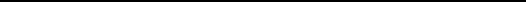 consapevole della responsabilità penale e della decadenza da eventuali benefici acquisiti nel caso di dichiarazioni mendaci, dichiara sotto la propria personale responsabilità, ai sensi del D.P.R. 445/2000, di essere in possesso dei seguenti titoli culturali e professionali e si assegna i seguenti punteggi:Griglia di valutazione dei titoli per il ruolo di  ESPERTO FORMATORE PER CORSI ANNUALI DI CERTIFICAZIONE LINGUA INGLESE PER DOCENTIGriglia di valutazione dei titoli per il ruolo di  ESPERTO FORMATORE PER CORSI ANNUALI DI METODOLOGIA CLIL (*) Compilare la/le  tabella/e di interesseFirma del candidato				,	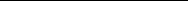 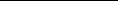 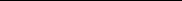 (luogo e data)Titoli Culturali e ProfessionaliPunteggiPossesso alternativamente di uno dei seguenti requisiti: - essere docente madrelingua in una delle lingue indicate nel presente avviso secondo la definizione contenuta nelle linee guida prot. n° m_pi. AOODGEFID.REGISTRO UFFICIALE(U).0029583 del 09-10-2020 - essere in possesso di Laurea magistrale in una lingua straniera - essere in possesso di certificazione C2  nella lingua per la quale si presenta la candidatura tra quelle oggetto del presente avvisoDocente madrelinguapunti 20Possesso alternativamente di uno dei seguenti requisiti: - essere docente madrelingua in una delle lingue indicate nel presente avviso secondo la definizione contenuta nelle linee guida prot. n° m_pi. AOODGEFID.REGISTRO UFFICIALE(U).0029583 del 09-10-2020 - essere in possesso di Laurea magistrale in una lingua straniera - essere in possesso di certificazione C2  nella lingua per la quale si presenta la candidatura tra quelle oggetto del presente avvisoPossesso della certificazione C2punti 20Possesso alternativamente di uno dei seguenti requisiti: - essere docente madrelingua in una delle lingue indicate nel presente avviso secondo la definizione contenuta nelle linee guida prot. n° m_pi. AOODGEFID.REGISTRO UFFICIALE(U).0029583 del 09-10-2020 - essere in possesso di Laurea magistrale in una lingua straniera - essere in possesso di certificazione C2  nella lingua per la quale si presenta la candidatura tra quelle oggetto del presente avvisoLaurea con voto 110/110 e lodepunti 20Possesso alternativamente di uno dei seguenti requisiti: - essere docente madrelingua in una delle lingue indicate nel presente avviso secondo la definizione contenuta nelle linee guida prot. n° m_pi. AOODGEFID.REGISTRO UFFICIALE(U).0029583 del 09-10-2020 - essere in possesso di Laurea magistrale in una lingua straniera - essere in possesso di certificazione C2  nella lingua per la quale si presenta la candidatura tra quelle oggetto del presente avvisoLaurea con voto da 101 a 109punti 15Possesso alternativamente di uno dei seguenti requisiti: - essere docente madrelingua in una delle lingue indicate nel presente avviso secondo la definizione contenuta nelle linee guida prot. n° m_pi. AOODGEFID.REGISTRO UFFICIALE(U).0029583 del 09-10-2020 - essere in possesso di Laurea magistrale in una lingua straniera - essere in possesso di certificazione C2  nella lingua per la quale si presenta la candidatura tra quelle oggetto del presente avvisoLaurea con voto fino a 100punti 10Dottorato di ricerca attinente alla selezione10 punti (max 1 dottorato valutabile)Altri titoli culturali attinenti alla selezione (Abilitazioni, Master, Corsi di Formazione)5 punti per titolo (max 3 titoli valutabili) Competenze certificate e/o esperienze professionali attinenti alla selezione5  punti per competenza certificata e/o esperienza      professionale(max 3 esperienze valutabili)Interventi di formazione  come docente nelle discipline inerenti all’argomento della selezione5 punti per esperienza(max 4 esperienze valutabili)Pubblicazioni di articoli su riviste o giornali attinenti coerenti con il profilo richiesto0,2 punti (max 5 titoli valutabili)Esperienze professionali in qualità di esperto nell’ambito di  progettualità complesse (PON, PNRR…)5 punti per esperienza professionale(max 2 esperienze valutabili)Titoli Culturali e ProfessionaliPunteggiPunteggiLaurea magistrale o di II livello  da 100/110 a 100/110 e lode20Laurea magistrale o di II livello  da 91/101 a 100/10915Laurea magistrale o di II livello  fino a 90/10010Dottorato di ricerca attinente  alla selezione10 punti (max 1 dottorato valutabile)10 punti (max 1 dottorato valutabile)Certificazione CLIL – 60 CFU (1500 ore)5 punti5 puntiAttestati di partecipazione/frequenza a Webinar / corsi di formazione fruiti in qualità di discente, diversi dal punto 3, attinenti alla selezione1 punto per attestato (max 5 attestati valutabili)1 punto per attestato (max 5 attestati valutabili)Competenze certificate e/o esperienze in qualità di formatore attinenti alla selezione5  punti per competenza certificata e/o esperienza      professionale(max 3 esperienze valutabili)5  punti per competenza certificata e/o esperienza      professionale(max 3 esperienze valutabili)Pubblicazioni di articoli su riviste o giornali attinenti coerenti con il profilo richiesto0,2 punti (max 5 titoli valutabili)0,2 punti (max 5 titoli valutabili)Certificazione informatica 5 punti 5 punti Certificazioni linguistiche documentate livello B2 o superiore conseguite presso Enti o Istituti certificatori riconosciutiLivello B2 (3 punti) Livello C1 (4 punti) Livello C2 (5 punti) (max.  15 punti)Livello B2 (3 punti) Livello C1 (4 punti) Livello C2 (5 punti) (max.  15 punti)Esperienze professionali in qualità di esperto nell’ambito di  progettualità complesse (PON, PNRR…)5 punti per esperienza professionale5 punti per esperienza professionaleSan Donà di Piave, Firma del Dirigente scolastico per apposizione del punteggio a cura dell’Istituto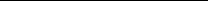 